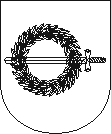 KLAIPĖDOS RAJONO savivaldybės tarybaSPRENDIMAS DĖL PRITARIMO KLAIPĖDOS REGIONO PASIEKIAMUMO IR ŽINOMUMO DIDINIMO 2019–2021 METŲ PROGRAMAI IR JUNGTINĖS VEIKLOS SUTARTIES DĖL „KLAIPĖDOS REGIONO PASIEKIAMUMO IR ŽINOMUMO DIDINIMO 2019–2021 METŲ PROGRAMA“ ĮGYVENDINIMO PROJEKTUI2018 m. birželio 28 d. Nr. T11-347
GargždaiKlaipėdos rajono savivaldybės taryba, vadovaudamasi Lietuvos Respublikos vietos savivaldos įstatymo 5 straipsnio 3 dalimi, 6 straipsnio 38 punktu, 16 straipsnio 2 dalies 17 ir 40 punktu ir Klaipėdos rajono savivaldybės vardu sudaromų sutarčių tvarkos aprašo, patvirtinto Klaipėdos rajono savivaldybės tarybos 2008 m. vasario 28 d. sprendimu Nr. T11-70 „Dėl Klaipėdos rajono savivaldybės vardu sudaromų sutarčių pasirašymo tvarkos aprašo patvirtinimo“, 4.2.1. papunkčiu, nusprendžia: 1. Pritarti Klaipėdos regiono pasiekiamumo ir žinomumo didinimo 2019–2021 metų programai (pridedama).2. Pritarti Jungtinės veiklos sutarties dėl „Klaipėdos regiono pasiekiamumo ir žinomumo didinimo 2019-2021 metų programa“ įgyvendinimo projektui (pridedama).3. Įpareigoti Klaipėdos rajono savivaldybės administracijos direktorių pasirašyti 2 punkte nurodytą sutartį.4. Skelbti šį sprendimą Savivaldybės tinklalapyje ir Teisės aktų registre.Savivaldybės meras 	Vaclovas DačkauskasPATVIRTINTAKlaipėdos rajono savivaldybės tarybos2018 m. birželio 28 d. sprendimu Nr. T11-347KLAIPĖDOS REGIONO PASIEKIAMUMO IR ŽINOMUMO DIDINIMO 2019–2021 METŲ PROGRAMA I SKYRIUSBENDROSIOS NUOSTATOS1.	Siekdamos plėtoti ir skatinti bendradarbiavimo ryšius su kitais regionais ir šalimis bei pritraukti didesnį turistų skaičių, užtikrinti Klaipėdos regiono žinomumą ir pasiekiamumo didinimą, 2012 m. Klaipėdos regiono savivaldybės (toliau – Savivaldybės) įsteigė asociaciją „Klaipėdos regionas“ (toliau – Asociacija). Pagrindiniai Asociacijos tikslai yra plėtoti ir skatinti tarptautinius Klaipėdos regiono bendradarbiavimo ryšius su kaimyninių ir kitų šalių regionais, aktyviai dalyvauti tarptautiniuose projektuose, programose ir tarpregioninio bendradarbiavimo organizacijų veiklose, sutelkti Savivaldybių narių pastangas turizmo srityje, siekiant padidinti Klaipėdos regiono turistų skaičių, formuojant bendrą turistinio regiono įvaizdį ir didinant konkurencingumą šalies ir tarptautiniu mastu bei koordinuojant bendras Savivaldybių veiklas.2.	Klaipėdos regiono 2014–2020 metų plėtros plane, Klaipėdos regiono be variklio, lengvojo, viešojo ir vandens transporto sistemos optimizavimo ir plėtros galimybių studijoje „Vakarų krantas“, Klaipėdos miesto ekonominės plėtros strategijoje iki 2030 m. ir kituose Asociacijos narių strateginiuose dokumentuose yra pažymima, kad tiesioginio Klaipėdos regiono pasiekiamumo užtikrinimas yra vienas svarbiausių veiksnių skatinant atvykstamąjį turizmą ir kuriant palankią ekonominę aplinką verslui ir investicijoms. Šiuo tikslu yra nurodomas bendras Savivaldybių siekis didinti Klaipėdos regiono žinomumą ir pasiekiamumą įvairiomis transporto rūšimis, įgyvendinant jungtines rinkodaros priemones. 3.	Klaipėdos regiono pasiekiamumo ir žinomumo didinimo 2019–2021 metų programos (toliau – Programa) įgyvendinimas pavedamas konkurso būdu parinktam susisiekimo paslaugas teikiančiam juridiniam asmeniui, kuris ne mažiau kaip 2 metus aktyviai veikia Klaipėdos regione ir (ar) planuoja vykdyti tiesioginius reguliarius susisiekimo maršrutus (skrydžius) iš ir į Palangos oro uosto (-ą). 4.	Pagal Programą finansuojama viena iš 3 punkte nurodytų juridinių asmenų konkurso tvarka atrinktų paraiškų. II SKYRIUSPROGRAMOS TIKSLAI, UŽDAVINIAI IR PRIORITETAS5.	Programos tikslai:5.1. Klaipėdos regiono, kaip patrauklios turizmui ir investicijoms vietovės, įvaizdžio kūrimas ir populiarinimas;5.2. tiesioginių jungčių tarp Klaipėdos regiono ir tikslinių atvykstamojo turizmo šalių bei tiesioginio užsienio investicijų rinkų pasiekiamumo kokybės užtikrinimas. 6.	Programos uždaviniai:6.1. skatinti esamų maršrutų, didinančių Klaipėdos regiono žinomumą, palaikymą ir naujų maršrutų atsiradimą;6.2. identifikuoti efektyviausias rinkodaros priemones, pristatančias Klaipėdos regioną kaip patrauklią lankytiną turistinę kryptį ir jame esančius turizmo produktus, išteklius bei galimybes ir organizuoti jų įgyvendinimą; 6.3. identifikuoti efektyviausias rinkodaros priemones, pristatančias Klaipėdos regiono investicinę aplinką, ir organizuoti jų įgyvendinimą. 7. Programos prioritetas – tiesioginiai reguliarūs susisiekimo maršrutai į Vokietiją. III SKYRIUSPROGRAMOS FINANSAVIMAS IR ADMINISTRAVIMAS8. Programą administruoja jungtinės veiklos sutarties vykdantysis partneris – Asociacija.9. Programa finansuojama Asociacijos narių (Savivaldybių), veikiančių pagal pasirašytą jungtinės veiklos sutartį, lėšomis. 10. Programos lėšos gali būti naudojamos: 10.1. tiesioginį susisiekimą vykdančio juridinio asmens elektroninės rinkodaros priemonėms: interneto svetainėse, elektroniniuose naujienlaiškiuose, socialiniuose tinkluose ir (ar) kituose kanaluose, taip pat skrydžio ar kito pobūdžio žurnaluose;10.2. lauko reklamų pasirinktame oro uoste Vokietijoje įrengimo ir palaikymo išlaidų finansavimui;10.3. kitų efektyvių Klaipėdos regiono žinomumą didinančių priemonių išlaidų finansavimui.11. Pagal Programą finansavimas gali būti skiriamas toms juridinių asmenų pateiktoms paraiškoms, kurios atitinka šiuos reikalavimus:11.1. pateiktų Programų tęstinumas ir ilgalaikis poveikis Klaipėdos regiono konkurencingumui didinti;11.2. tiesioginio susisiekimo krypčių iš ir į Palangos oro uosto (-ą) į Vokietiją ir kitų tiesioginių krypčių vykdymas;11.3. siūlomų tiesioginio susisiekimo skrydžių skaičius per metus;11.4. siūlomų tiesioginio susisiekimo vietų skaičius per metus;11.5. per metus aptarnaujamų klientų skaičius.IV SKYRIUSPARAIŠKŲ RENGIMAS, TEIKIMAS IR VERTINIMAS12. Programos vykdytojo atrankos konkursą organizuoja, pasiūlymus priima ir Programos įgyvendinimą kontroliuoja Asociacija.13. Juridiniai asmenys, pageidaujantys dalyvauti konkurse, turi užpildyti paraišką ir pridėti visus paraiškoje numatytus dokumentus. 14. Paraiškų teikėjai vienu pasirinktu būdu (paštu, elektroniniu paštu arba atvykus į Asociacijos biurą, adresu: Šaulių g. 32, Klaipėda) paraiškas pateikia Asociacijai. 15. Konkurso nuostatai ir kiti susiję dokumentai (Programos paraiškos tipinė forma, paraiškų vertinimo tvarka) yra tvirtinami Asociacijos vykdančiojo direktoriaus įsakymu, gavus Asociacijos visuotinio narių susirinkimo pritarimą ir patvirtinus jį protokolu. 16. Pateiktas paraiškas pagal Programoje nurodytus kriterijus vertina Asociacijos vertinimo komisija (toliau – Atrankos vertinimo komisija), sudaryta Asociacijos vykdančiojo direktoriaus įsakymu iš dviejų deleguotų Savivaldybių administracijos darbuotojų, Klaipėdos regiono turizmo tarybos pirmininko arba jo įgalioto atstovo, vieno valstybės įmonės Lietuvos oro uostų darbuotojo.17. Atrankos vertinimo komisijai pirmininkauja Asociacijos vykdantysis direktorius. 18. Atrankos vertinimo komisija savo darbe vadovaujasi Programos konkurso organizavimo nuostatais, patvirtintais Asociacijos narių susirinkimo protokolu. 19. Informacija apie kvietimą teikti paraiškas, paraiškų teikimo tvarka, paraiškos forma ir atrankos kriterijai viešai skelbiami Asociacijos interneto svetainėje www.klaipedaregion.lt. 20. Paraiškos vertinamos Programos konkurso organizavimo nuostatuose nustatyta tvarka pagal vertinimo kriterijus ir rodiklius. Atrankos vertinimo komisija, vertindama ir atrinkdama pateiktas paraiškas, siūlo konkretų finansavimo dydį, priimdama protokolinius sprendimus, atsižvelgdama į tų metų Savivaldybių tarybų patvirtintus biudžeto asignavimus Programai finansuoti.21. Ne vėliau kaip per 30 dienų nuo Atrankos vertinimo komisijos sprendimo dėl atrinkto konkurso laimėtojo Asociacijos vykdantysis direktorius pasirašo dvišalę finansavimo sutartį (priedas – Finansavimo sutarties forma). Galutinis šios sutarties variantas yra tvirtinamas Atrankos vertinimo komisijos. 22. Su konkurso laimėtoju sudaryta sutartis gali būti pratęsiama du kartus vieniems kalendoriniams metams, jei paraiškoje numatyti tikslai ir (ar) rodikliai viršyti, jei pasirinktos priemonės ar tikslai yra aktualūs Klaipėdos regionui ir tokios veiklos tęstinumui pritarė Atrankos vertinimo komisija. Bendras sutarties terminas negali viršyti 36 mėn. 23. Programos finansavimo sąmatoje numatytos lėšos pervedamos finansavimo sutartyje nustatytais terminais ir tvarka. V SKYRIUSATSISKAITYMAS IR KONTROLĖ24. Atsiskaitymo už gautų lėšų panaudojimą terminai ir tvarka reglamentuojami finansavimo sutartyje.25. Už tikslingą lėšų panaudojimą ir Programos įgyvendinimą atsako konkurso laimėtojas.26. Nepanaudotos lėšos turi būti grąžintos į finansavimo sutartyje nurodytą sąskaitą iki einamųjų metų gruodžio 20 dienos.27. Paaiškėjus, kad lėšos buvo panaudotos ne pagal paskirtį, konkurso laimėtojas privalo lėšas grąžinti į finansavimo sutartyje nurodytą sąskaitą nustatyta tvarka ir terminais.28. Programos įgyvendinimas reglamentuojamas tarptautiniais teisės aktais, Lietuvos Respublikos Konstitucija, Lietuvos Respublikos civiliniu kodeksu ir kitais teisės aktais._______________________Klaipėdos regiono pasiekiamumo ir žinomumo didinimo 2019–2021 metų programospriedas(Finansavimo sutarties forma)FINANSAVIMO SUTARTISNr. I. SUTARTIES ŠALYSAsociacija „Klaipėdos regionas“ (toliau – Užsakovas), atstovaujama vykdančiojo direktoriaus __________________________, veikiančio pagal Asociacijos įstatus, ir ________________________ (toliau – Vykdytojas), atstovaujamas ____________________, veikiančio pagal ________________________, toliau kartu vadinamos Šalimis, o kiekviena atskirai – Šalimi, vadovaudamosi Klaipėdos regiono pasiekiamumo ir žinomumo didinimo 2019–2021 metų programa (toliau – Programa), patvirtinta Klaipėdos regiono savivaldybių sprendimais, ir 2018 m. _____________ ___ d. Jungtinės veiklos sutartimi dėl Klaipėdos regiono pasiekiamumo ir žinomumo didinimo 2019–2021 metų programos įgyvendinimo Nr. ________ (toliau – JVS), sudarė šią Finansavimo sutartį (toliau – Sutartis).II. SUTARTIES OBJEKTAS1.	Sutarties objektas – Programos įgyvendinimas. 2.	Programos įgyvendinimo laikotarpis – 2019–2021 metai.3.	Bendra Sutarties kaina – _____ Eur (__________________ eurų ____ centų).III. Finansavimas ir ATSISKAITYMAI4.	Vykdytojui lėšos pervedamos per 30 darbo dienų pagal jo pateiktą sąskaitą faktūrą ir Programos įgyvendinimo ataskaitą pagal einamiesiems metams patvirtintą sąmatą, kuri yra neatskiriama šios Sutarties dalis. 5.	Sąmata kiekvieniems Programos įgyvendinimo laikotarpio metams tvirtinama pasirašant šią Sutartį ir gali būti tikslinama Sutarties galiojimo laikotarpiu iki einamųjų metų balandžio 30 d. 6.	Apmokėjimo šaltinis – asociacijos „Klaipėdos regionas“ narių – Klaipėdos regiono savivaldybių (Klaipėdos miesto, Klaipėdos rajono, Kretingos rajono, Neringos, Palangos, Skuodo, Šilutės rajono) (toliau – Savivaldybės) tiksliniai įnašai Programai įgyvendinti (toliau – tiksliniai įnašai) pagal JVS. IV. ŠALIŲ įsipareigojimai7.	Užsakovas įsipareigoja:7.1.	suteikti visą informaciją ir (arba) dokumentus, būtinus Programai įgyvendinti;7.2.	kontroliuoti Vykdytojo veiklą, susijusią su Programoje numatytų veiklų įgyvendinimu.8.	Vykdytojas įsipareigoja:8.1.	 laiku ir pagal paskirtį įgyvendinti Programoje numatytas veiklas pagal konkurso nuostatų reikalavimus;8.2.	 ne vėliau kaip iki einamųjų metų gruodžio 15 d. pateikti Programos įgyvendinimo ataskaitą pagal konkurso nuostatuose patvirtintą ataskaitos formą;8.3.	nepanaudotas lėšas grąžinti į Užsakovo banko sąskaitą iki einamųjų biudžetinių metų gruodžio 20 d., kurias Užsakovas perveda finansavimą skyrusioms Savivaldybėms per 5 d. nuo lėšų gavimo;8.4.	sudaryti sąlygas Užsakovui kontroliuoti Vykdytojo veiklą, susijusią su Programos įgyvendinimu. V. ŠALIŲ ATSAKOMYBĖ9.	Už netinkamą įsipareigojimų vykdymą Vykdytojui taikoma ši atsakomybė:9.1. 200 Eur (du šimtai eurų) bauda už kiekvieną nustatytą Programoje numatytos veiklos sąlygų pažeidimo ar įpareigojimų nevykdymo atvejį;9.2. Sutarties nutraukimas, jeigu Vykdytojas nesilaiko Sutartyje numatytų įsipareigojimų ir nepašalina nustatytų trūkumų per nustatytą terminą.10.	Už sutartinių įsipareigojimų vykdymą Šalys atsako Lietuvos Respublikos teisės aktų nustatyta tvarka.11.	Visi ginčai tarp Šalių yra sprendžiami Šalių susitarimu, o nesutarus – Lietuvos Respublikos teisės aktų nustatyta tvarka.12.	Nė viena iš Šalių neatsako už visišką ar dalinį savo įsipareigojimų nevykdymą, jeigu tai įvyktų dėl nenugalimos jėgos (force majeure) aplinkybių.VI. KITOS SĄLYGOS13.	Sutartis įsigalioja ją pasirašius abiem Sutarties Šalims ir galioja iki visiško įsipareigojimų įvykdymo.14.	Sutartis gali būti peržiūrėta raštišku Šalių susitarimu pagal einamųjų metų Savivaldybių mokamus tikslinius įnašus, patvirtintus Savivaldybių biudžetų asignavimais.15.	Sutarties pakeitimai, papildymai arba Sutarties nutraukimas prieš terminą galioja, kai jie įforminti raštu ir pasirašyti abiejų Šalių atstovų.16.	Sutartis sudaryta dviem vienodą juridinę galią turinčiais egzemplioriais lietuvių kalba. Kiekviena šalis gauna po vieną Sutarties egzempliorių lietuvių kalba. Vykdytojui pageidaujant Sutartis gali būti išversta į anglų kalbą. Esant neatitikimams tarp versijų lietuvių ir anglų kalbomis, Šalys vadovausis Sutarties tekstu lietuvių kalba.VII. PRIEDAI17. Programos sąmata kiekvieniems Programos įgyvendinimo laikotarpio metams. VIII. ŠALIŲ JURIDINIAI ADRESAI IR REKVIZITAI_________________________PATVIRTINTAKlaipėdos rajono savivaldybės tarybos2018 m. birželio 28 d. sprendimu Nr. T11-347JUNGTINĖS VEIKLOS SUTARTISDĖL KLAIPĖDOS REGIONO PASIEKIAMUMO IR ŽINOMUMO DIDINIMO 
2019–2021 METŲ PROGRAMOS ĮGYVENDINIMONr. I. SUTARTIES PARTNERIAIAsociacija „Klaipėdos regionas“, juridinio asmens kodas 302798913, adresas: Šaulių g. 32, LT-92231 Klaipėda, atstovaujama vykdančiosios direktorės Klaudijos Kionies, veikiančios pagal asociacijos įstatus (toliau – Vykdantysis partneris),     Klaipėdos miesto savivaldybės administracija, juridinio asmens kodas 188710823, adresas: Liepų g. 11, LT-91502 Klaipėda, atstovaujama administracijos direktoriaus Sauliaus Budino, veikiančio pagal įstaigos nuostatus (toliau – Partneris Nr. 1);Klaipėdos rajono savivaldybės administracija, juridinio asmens kodas 188773688, adresas: Klaipėdos g. 2, LT-96130 Gargždai, atstovaujama administracijos direktoriaus Sigito Karbausko, veikiančio pagal įstaigos nuostatus (toliau – Partneris Nr. 2);Kretingos rajono savivaldybės administracija, juridinio asmens kodas 188715222, adresas: Savanorių g. 29A, LT-97111 Kretinga, atstovaujama administracijos direktoriaus Virginijaus Domarko, veikiančio pagal įstaigos nuostatus (toliau – Partneris Nr. 3);Neringos savivaldybės administracija, juridinio asmens kodas 188754378, adresas: Taikos g. 2, LT-93121 Neringa, atstovaujama administracijos direktoriaus Algimanto Vyšniausko, veikiančio pagal įstaigos nuostatus (toliau – Partneris Nr. 4);Palangos miesto savivaldybės administracija, juridinio asmens kodas 125196077, adresas: Vytauto g. 112, LT-00134 Palanga, atstovaujama administracijos direktorės Akvilės Kilijonienės, veikiančios pagal įstaigos nuostatus (toliau – Partneris Nr. 5);Skuodo rajono savivaldybės administracija, juridinio asmens kodas 188751834, adresas: Vilniaus g. 13, LT-98112 Skuodas, atstovaujama administracijos direktoriaus Prano Vaškio, veikiančio pagal įstaigos nuostatus (toliau – Partneris Nr. 6);Šilutės rajono savivaldybės administracija, juridinio asmens kodas 188723322, adresas: Dariaus ir Girėno g. 1, LT-99133 Šilutė, atstovaujama administracijos direktoriaus Sigito Šepučio, veikiančio pagal įstaigos nuostatus (toliau – Partneris Nr. 7),visos kartu toliau vadinamos Šalimis, o kiekviena atskirai – Šalimi, patvirtindamos, kad Klaipėdos regiono pasiekiamumo didinimas per Klaipėdos regiono oro uostą Palangoje yra viena svarbiausių veiklos sričių, skatinančių atvykstamąjį turizmą bei didinančių žinomumą tarp potencialių ir esamų investuotojų Klaipėdos regione,patvirtindamos, kad prioritetinė, naujų skrydžių kryptis yra Vokietija,įvertindamos tai, kad Šalys strateginiuose veiklos planuose yra numačiusios lėšas Klaipėdos regiono pasiekiamumo ir žinomumo didinimo 2019–2021 metų programai (toliau – Programa) įgyvendinti kaip asociacijos „Klaipėdos regionas“ tikslinius įnašus,siekdamos įgyvendinant Programą bendrai veikti, gera valia, vadovaudamosi teisingumo, protingumo bei sąžiningumo principais, susitarė ir sudarė šią Jungtinės veiklos sutartį dėl Klaipėdos regiono pasiekiamumo ir žinomumo didinimo 2019–2021 metų programos įgyvendinimo (toliau – Sutartis).II. SUTARTIES OBJEKTAS1.	Šios Sutarties objektas yra bendra Šalių veikla, siekiant bendro tikslo – didinti Klaipėdos regiono pasiekiamumą ir žinomumą per Palangos tarptautinį oro uostą. 2.	Šalys susitaria, kad Sutarties 1 punkte numatytam tikslui pasiekti Šalys įgyvendins Programą bei sieks rinkodaros priemonėmis skatinti naujų skrydžių krypčių, užtikrinančių geresnį tiesioginį regiono pasiekiamumą, atsiradimą Palangos oro uoste. Siekiama kurti ir populiarinti Klaipėdos regioną, kaip patrauklios turizmui ir investicijoms vietovės įvaizdį, prioritetą skiriant krypčiai Palanga–Vokietija–Palanga.3.	Šalys susitaria, kad šioje Sutartyje numatytiems įsipareigojimams vykdyti naujas juridinis asmuo, registruotinas Lietuvos Respublikos įstatymų nustatyta tvarka, nebus sukuriamas.4.	Šalių įneštas turtas, buvęs jų nuosavybe, įneštas turtas, nebuvęs jų nuosavybe, taip pat jungtinės veiklos metu gautas rezultatas nėra Šalių bendroji dalinė nuosavybė, jeigu atskiru raštišku susitarimu nenustatyta kitaip.5.	Programa bus vykdoma šioje Sutartyje ir atskirais Šalių raštiškais susitarimais numatytomis sąlygomis bei pagal teisės aktų nustatytus reikalavimus. 6.	Šalys susitaria tarpusavio santykius grįsti tarpusavio pasitikėjimo ir lygiateisiškos partnerystės principais, kurie užtikrintų galimybę Šalių atstovams dalyvauti Programos įgyvendinimo procese.III. ŠALIŲ GARANTIJOS IR PATVIRTINIMAI7.	Kiekviena Šalis garantuoja ir patvirtina, kad šia Sutartimi:7.1.	Vykdančiajam partneriui suteikiama teisė atstovauti visų Šalių interesams, savo vardu pasirašant, vykdant ir kontroliuojant finansavimo sutartį, sudarytą su Programos įgyvendinimo vykdytoju;7.2.	Vykdančiajam partneriui suteikiama teisė disponuoti Šalių tiksliniais įnašais vykdant atsiskaitymus Programos įgyvendinimo vykdytojui pagal finansavimo  sutarties sąlygas.8.	Kiekviena Šalis garantuoja ir patvirtina, kad:8.1.	Šalis yra tinkamai įsteigta ir teisėtai veikianti pagal Lietuvos Respublikos įstatymus;8.2.	šią Sutartį pasirašė tinkamai įgaliotas asmuo;8.3.	kiekviena Šalis, pasirašydama Sutartį, veikė gera valia kitų Šalių atžvilgiu ir sąmoningai nepateikė kitoms Šalims jokios klaidingos ar klaidinančios informacijos;8.4.	Sutarties sudarymas ar įsipareigojimų vykdymas neprieštarauja ir nepažeidžia jokio teismo ar kitos valstybės institucijos sprendimo, nutarties ar nutarimo, ar kitokio dokumento, taikomo ar privalomo kuriai nors Šaliai, jokios sutarties ar kitokio susitarimo, kurio šalimi yra kuri nors Šalis; įstatymo ar kitokio teisės akto, taikomo kuriai nors Šaliai, nuostatų;8.5.	Sutarties pasirašymo dieną Šalys garantuoja, kad šioje Sutartyje pateikiami patvirtinimai ir garantijos bei pagrindžiantys dokumentai yra ir išliks tikslūs ir teisingi visą šios Sutarties galiojimo laikotarpį; 8.6.	nė vienas iš anksčiau pareikštų patvirtinimų ar garantijų nepalieka neaptartų aplinkybių, kurių nutylėjimas darytų kurį nors iš šių patvirtinimų ar garantijų iš esmės klaidinantį ar neteisingą.IV. ŠALIŲ TIKSLINIAI ĮNAŠAI PROGRAMAI ĮGYVENDINTI IR JŲ MOKĖJIMO TVARKA9.	Šalys įsipareigoja skirti tikslinius įnašus Programai įgyvendinti:10.	Šalys įsipareigoja Sutarties 9 punkte patvirtintus tikslinius įnašus pervesti Vykdančiajam partneriui per 30 (trisdešimt) kalendorinių dienų nuo Šalies biudžeto, kuriame numatytas tikslinis įnašas Programai įgyvendinti, patvirtinimo, bet ne vėliau kaip iki einamųjų metų balandžio 30 d. pagal pateiktą Vykdančiojo partnerio raštą, kuriame nurodomi Programos banko sąskaitos rekvizitai ir Programos įgyvendinimo laikotarpis, už kurį prašomas sumokėti tikslinis įnašas. V. ŠALIŲ ĮSIPAREIGOJIMAI11.	Vykdydamas šią Sutartį, Vykdantysis partneris įsipareigoja:11.1.	užtikrinti šios Sutarties tinkamą vykdymą;11.2.	atidaryti atskirą Programai įgyvendinti skirtą sąskaitą banke;11.3.	pasirašyti, vykdyti ir kontroliuoti finansavimo sutartį, sudarytą su Programos įgyvendinimo vykdytoju;11.4.	atsiskaityti Programos įgyvendinimo vykdytojui pagal finansavimo sutarties sąlygas;11.5.	grąžinti Šalims nepanaudotą Šalių tikslinių įnašų dalį finansavimo sutartyje, sudarytoje su Programos įgyvendinimo vykdytoju, nustatyta tvarka;11.6.	konsultuotis su Šalimis ir nuolat jas informuoti apie Programos įgyvendinimo eigą;11.7.	teikti Šalims informaciją, susijusią su Programos įgyvendinimu.12.	Vykdydamos šią Sutartį, Šalys įsipareigoja:12.1.	pervesti tikslinius įnašus Vykdančiajam partneriui, kaip tai numatyta 10 punkte;12.2.	pagal Vykdančiojo partnerio pateiktas užklausas laiku pateikti informaciją ir duomenis, reikalingus tinkamam šios Sutarties vykdymui. 13.	Šalys įsipareigoja bendradarbiauti rengiant ir derinant visus dokumentus, susijusius su Programos įgyvendinimu.VI. NENUGALIMOS JĖGOS APLINKYBĖS (FORCE MAJEURE)14.	Nenugalimos jėgos aplinkybių sąvoka apibrėžiama bei Šalių teisės, pareigos ir atsakomybė, esant šioms aplinkybėms, reglamentuojama Lietuvos Respublikos civilinio kodekso 6.212 straipsnyje.VII. SUTARTIES GALIOJIMAS, PAKEITIMAS, NUTRAUKIMAS15.	Ši Sutartis, kuriai yra pritarusios visų Šalių savivaldybių tarybos, įsigalioja nuo tos dienos, kai ją pasirašo visos Šalys. Jeigu Sutarčiai nėra pritarusios visų Šalių savivaldybių tarybos, Sutartis neįsigalioja.16.	Ši Sutartis galioja iki visiško Šalių tarpusavio įsipareigojimų pagal šią Sutartį įvykdymo. 17.	Sutartis keičiama tarp visų Šalių sudarytu papildomu raštišku susitarimu, kuris tampa neatskiriama šios Sutarties dalimi. 18.	Šalis turi teisę nutraukti Sutartį, jeigu kitos Šalys ją iš esmės pažeidžia arba jeigu Šalis nebegali jos vykdyti dėl svarbių priežasčių, kurių negalėjo numatyti pasirašant sutartį. Šalis turi raštu apie tai pranešti visoms kitoms Šalims ne vėliau kaip prieš du mėnesius iki numatomo Sutarties nutraukimo. Tokiu atveju iki numatomo Sutarties nutraukimo šios Šalies atžvilgiu tarp visų Šalių yra sudaromas papildomas raštiškas susitarimas dėl tolimesnio įsipareigojimų pagal Sutartį vykdymo. Šalis, nutraukusi Sutartį, turi atlyginti kitoms Šalims dėl Sutarties nutraukimo padarytus tiesioginius nuostolius. Vienai iš Šalių Sutartį nutraukus, Sutartis kitoms Šalims lieka galioti.19.	Subjektas, kuris nebėra Sutarties Šalimi, atsako tretiesiems asmenims pagal prievoles, atsiradusias jam esant Sutarties Šalimi taip, kaip jis atsakytų būdamas Šalimi.VIII. BAIGIAMOSIOS NUOSTATOS20.	Ši Sutartis sudaroma, vykdoma ir bus aiškinama vadovaujantis Lietuvos Respublikos įstatymais ir kitais teisės aktais.21.	Visi su Sutarties vykdymu susiję duomenys kaupiami ir dokumentai saugomi teisės aktų nustatyta tvarka.22.	Bendrų reikalų tvarkymą, susijusį su šios Sutarties vykdymu, Šalys paveda Vykdančiajam partneriui. 23.	Jei kuri nors iš šios Sutarties nuostatų prieštarauja įstatymams arba dėl bet kokios kitos priežasties tampa visiškai arba iš dalies negaliojanti, tai neturi įtakos bet kokios kitos šios Sutarties nuostatos galiojimui. Tokiu atveju Šalys turi susitarti dėl negaliojančios nuostatos pakeitimo teisiškai galiojančia nuostata, kurios teisinis ir ekonominis rezultatas maksimaliai būtų toks pat kaip ir pakeistosios nuostatos.24.	Bet koks ginčas ir (ar) reikalavimas, kylantis iš šios Sutarties, dėl jos ar iš šios Sutarties pažeidimo, nutraukimo ar negaliojimo, sprendžiamas Šalių tarpusavio susitarimu, o nepasiekus susitarimo per 30 (trisdešimt) kalendorinių dienų, kiekvienas ginčas, nesutarimas ar reikalavimas, kylantis iš šios Sutarties ar su ja susijęs, turi būti sprendžiamas teisme pagal Vykdančiojo partnerio buveinės vietą.25.	Šia Sutartimi Šalys užtikrina, kad Sutarties galiojimo metu jos teiks viena kitai pranešimus apie tai, kad atsirado ar egzistuoja bet koks įvykis, aplinkybė ar sąlyga, kuri gali paveikti šią Sutartį ar lemti jos pažeidimą, taip pat, kad veiks geranoriškai viena kitos atžvilgiu ir visokeriopai stengsis užtikrinti, kad būtų laikomasi šios Sutarties.26.	Šia Sutartimi prisiimti Šalies įsipareigojimai, teisės ir reikalavimai negali būti perleidžiami trečiajam asmeniui be išankstinio raštiško kitų Šalių sutikimo, jeigu šioje Sutartyje neaptarta kitaip.27.	Šalys susitaria, kad bet kokie pranešimai, prašymai ir kitoks susirašinėjimas raštu vyks lietuvių kalba ir bus pristatomas per kurjerį arba siunčiamas paštu registruotu laišku, arba elektroniniu paštu, arba faksu, arba įteikiamas asmeniškai kitų Šalių atstovams šioje Sutartyje nurodytais adresais.28.	Visi prašymai, reikalavimai ar kiti pranešimai laikomi įteiktais atitinkamu adresu faktinio įteikimo ar gavimo dieną, patvirtintą rašytiniu kvitu arba kitais faktinio gavimo įrodymais.29.	Sutartis sudaryta aštuoniais vienodą teisinę galią turinčiais egzemplioriais, lietuvių kalba, po vieną egzempliorių kiekvienai Šaliai. IX. ŠALIŲ REKVIZITAI IR ATSTOVŲ PARAŠAI__________________________Užsakovas (Pavadinimas)Kodas(Adresas)Tel.El. paštas(Banko rekvizitai)Vykdytojas(Pavadinimas)Kodas(Adresas)Tel. El. paštas (Banko rekvizitai)(Pasirašančio asmens pareigos)A. V.______________________(parašas)(Pasirašančio asmens vardas, pavardė)(Pasirašančio asmens pareigos)A. V.______________________(parašas)(Pasirašančio asmens vardas, pavardė)Šalys2019 m.2020 m. 2021 m.ŠalysEurEurEurKlaipėdos miesto savivaldybė (Partneris Nr.1) 74 75274 75274 752Klaipėdos rajono savivaldybė (Partneris Nr. 2)34 83034 83034 830Kretingos rajono savivaldybė (Partneris Nr. 3)25 03725 03725 037Neringos savivaldybė (Partneris Nr. 4)11 73011 73011 730Palangos miesto savivaldybė (Partneris Nr. 5)26 40026 40026 400Skuodo rajono savivaldybė (Partneris Nr. 6)17 25117 25117 251Šilutės rajono savivaldybė (Partneris Nr. 7)10 00010 00010 000Iš viso:200 000200 000200 000VYKDANTYSIS PARTNERIS Asociacija „Klaipėdos regionas“ Juridinio asmens kodas 302798913Šaulių g. 32, LT-91132 KlaipėdaVykdančioji direktorėA. V._______________________(parašas)Klaudija KioniesPARTNERIS NR. 2Klaipėdos rajono savivaldybės administracijaJuridinio asmens kodas 188773688Klaipėdos g. 2, LT-96130 GargždaiAdministracijos direktoriusA. V._______________________(parašas)Sigitas KarbauskasPARTNERIS NR. 4Neringos savivaldybės administracijaJuridinio asmens kodas 188754378Taikos g. 2, LT-93121 NeringaAdministracijos direktorius A. V._______________________(parašas)Algimantas VyšniauskasPARTNERIS NR. 1 Klaipėdos miesto savivaldybės administracijaJuridinio asmens kodas 188710823Liepų g. 11, LT-91502 KlaipėdaAdministracijos direktoriusA. V._______________________(parašas)Saulius BudinasPARTNERIS NR. 3Kretingos rajono savivaldybės administracijaJuridinio asmens kodas 188715222Savanorių g. 29A, LT-97111 KretingaAdministracijos direktoriusA. V._______________________(parašas)Virginijus DomarkasPARTNERIS NR. 5Palangos miesto savivaldybės administracijaJuridinio asmens kodas 125196077Vytauto g. 112, LT-00153 PalangaAdministracijos direktorėA. V._______________________(parašas)Akvilė KilijonienėPARTNERIS NR. 6Skuodo rajono savivaldybės administracijaJuridinio asmens kodas 188751834Vilniaus g. 13, LT-98112 SkuodasAdministracijos direktoriusA. V._______________________(parašas)Pranas VaškysPARTNERIS NR. 7 Šilutės rajono savivaldybės administracijaJuridinio asmens kodas 188723322Dariaus ir Girėno g. 1, LT-99133 ŠilutėAdministracijos direktoriusA. V._______________________(parašas)Sigitas Šeputis